Alle fugler små de er kommet nå tilbake. Gjøk og sisik trost og stær synger alle dagerLerka jubler høyt i sky bringer våren inn på ny. Frost og sne de måtte fly her er sol og glede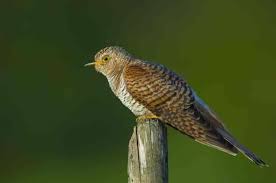 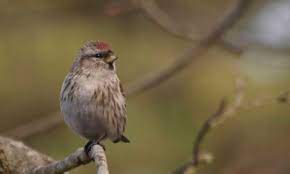 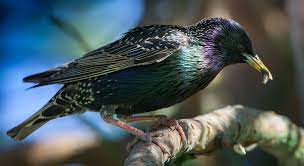 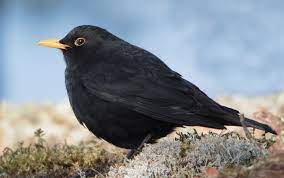 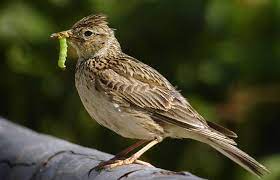 